Answer Key - My Language Homework – Q4:3MondayTuesdayWednesdayThursdayCircle the words that need to be capitalized.I ate Campbell’s soup for lunch. Which word could be found on this page of a dictionary?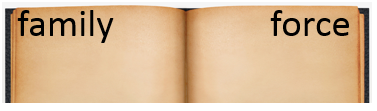 flyframefunnySplit the compound word into parts. What does it mean?rattlesnakea snake that makes a rattle sound.Which definition matches the underlined word? 2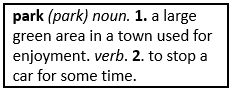 Park the car in front of the store.What does the underlined word mean?  Use the clues in the sentence to help you.Jamie got a gleaming and shiny necklace from her mom.shinyHighlight the clue that helped you find the meaning of the word gleaming.Jamie got a gleaming and shiny necklace from her mom.Write the contraction.will not  won’tthey have  they’veFill in the missing plural noun.The men (man) ate lunch at work.Fill in the missing past tense verb.I gave (give) her a pencil.Which word best completes the sentence?himself, herself, myselfShe will hurt _________ if she doesn’t practice.  Is the language below formal or informal?What’s going on today?Underline the possessive noun.Josh took Cathy’s notebook.The suffix ly means in this way, so the word neatly means…in a neat wayThe suffix ful means full of, so the word painful means…full of painThe suffix less means without, so the word worthless means…without worthThe prefix in means not, so the word invisible means…not visibleIs the underlined word an adjective or adverb?I left my green backpack at school.Fill in the blank with an adverb.She carefully wrote a story.Circle the words that mean the same as small.petitelargebigtinyWhich word from yesterday’s list means the smallest?tinyUnderline the collective noun in the sentence.The dirt pile was filled with a colony of ants.Underline the collective noun in the sentence.We almost got lost in the crowd of peopleUnderline the collective noun in the sentence.The pack of dogs chased the cat.Underline the collective noun in the sentence.I have a pack of paper in my desk.Is it a COMPLETE or INCOMPLETE sentence?Lori ate her lunch.Is it a COMPLETE or INCOMPLETE sentence?while she he was playing.Is it a COMPLETE or INCOMPLETE sentence?at the park.Is it a COMPLETE or INCOMPLETE sentence?I read a book.